EKSPERTI V STARPTAUTISKAJĀ AUSTRUMBALTIJAS BIZNESA FORUMĀ DAUGAVPILĪTēma: EksportsPieredzē dalās Ross Kingsland - biznesa un motivācijas treneris, Inception Business Solutions dibinātājs, Lielbritānija. 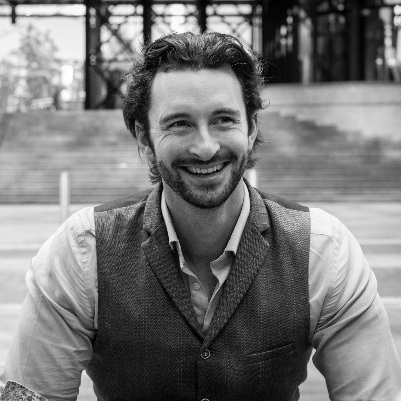 ROSS KINGSLAND – starptautiski atzīts biznesa jomas eksperts. Pieprasīts motivācijas un biznesa treneris. CEO of the Global Information Associates dibinātājs un vadītājs. VirginStartup mentors un Social Media Thunder http://socialmediathunder.com/ vadošais partneris. "Lamborghini" un "Virgin" komunikācijas stratēģis. Daudzu uzņēmumu padomnieks, kas pastāvīgi meklē veidus kā uzņēmums vai organizācija var paātrināt savu izaugsmi.Ross tic, ka globālā tirdzniecība turpinās pieaugt un nemitīgi mainīties turpmākajā dekādē un tie, kuri jau tagad to ņem vērā, gūs panākumus. Viņa skats uz dzīvi ir sekojošs: “Tava veiksme ir tieši proporcionāla Tavai drosmei”. Daugavpilī  dalīsies savā pieredzē un stratēģiskajā domāšanā par eksportu. Tas būs ieskats globālās un Eiropas Savienības tirdzniecības niansēs, labajos prakses piemēros, kam sekos ierosinājumi un ieteikumi. Lektors koncentrēsies uz pašreizējo praksi, kas ir efektīva un praktiska neatkarīgi no tā, kāda uzņēmējdarbības joma tiek pārstāvēta. Ross dalīsies arī ar reāliem piemēriem un pieredzi no dzīves, kur eksportētāji ir pieļāvuši kļūdas, lai foruma dalībnieki neatkārtotu šīs kļūdas. Pateicoties šai pieredzei, dalībniekiem būs attiecīgie instrumenti un stratēģijas, lai attīstītu savu eksporta stratēģiju un pozicionētu savu uzņēmumu kā līderi turpmākajos gados. 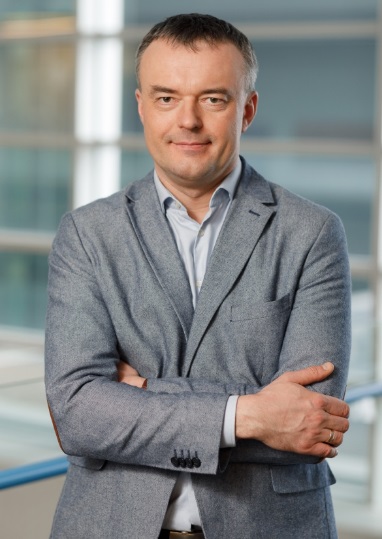 Tēma: Investīciju videPieredzē dalās Pēteris Strautiņš – “Luminor” ekonomists, makroekonomikas eksperts, Latvija.Pēteris Strautiņš ir Luminor ekonomists. Viņš pēta Latvijas ekonomikas nozaru attīstību, īpašu uzmanību pievēršot eksportējošajām nozarēm, kā arī seko notikumiem darba tirgū, reģionu attīstībai un citiem tautsaimniecības attīstības aspektiem, kas ir svarīgi bankas lēmumu pieņemšanai. Komercbanku nozarē viņš strādā kopš 2007. gada, pirms tam ir bijis laikraksta Diena komentētājs, Latvijas bankas Ārējo sakaru pārvaldes speciālists. Viņa hobiji ir ceļošana, fotografēšana, valodu apguve, dabaszinātnes. Pēteris ir Ekonomistu Apvienības 2010 biedrs, Eksporta un Inovācijas balvas žūrijas, kā arī Latvijas Simtgades radošās padomes dalībnieks. Viņš regulāri izsakās portāla www.delfi.lv Versijās, kā arī citos medijos par Latvijas un pasaules ekonomikai svarīgām tēmām. 2003. gadā viņš kļuva par balvas “Žurnālistikas cerība” ieguvēju. Pēterim nav viena dzīves moto, bet daļa no apkārtējiem ir ievērojuši, ka viņam patīk dzīvot un strādāt ar iedvesmu.Daugavpilī dalīsies pieredzē par investīciju vidi Latvijā kopumā – biznesa vides starptautiskie indeksi, darbaspēka izmaksas, darbaspēka pieejamība, kvalifikācija, nodokļi, resursu izmaksas, kapitāla preču cenas. Specifiski pievērsīsies Latgalei uz Latvijas fona – reģiona attīstības dinamika, ekonomikas struktūra, darbaspēka izmaksas, darba ražīgums, kā arī Daugavpils loma Latgales ekonomikā - kas pilsētu vadītājiem būtu jādara, lai veicinātu ekonomikas attīstību. Tēma: Cilvēkresursi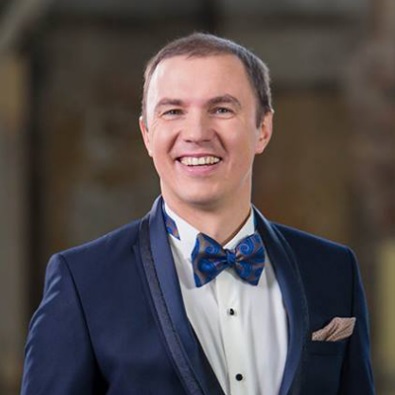 Pieredzē dalās Zuarguss Zarmass – emocionālā intelekta un Cilvekam.lv komunikācijas treneris, Latvija.ZUARGUSS ZARMASS (VIESTURS DŪLE) – sadarbības, komunikācijas un motivācijas treneris. Strādājis ar Swedbank, Citadele, Tetra Pak, CircleK (Statoil), Scandi Web,  Stora Enso, Cēsu Alus, Luminor (Nordea), Tieto, AirBaltic. Izstrādājis emocionālā intelekta apmācību programmas izglītotājiem. Bijis uzņēmējs ar 60 darbiniekiem, strādājis medijos un marketingā. Strādā kā treneris uzņēmumos, ar jauniešiem, skolotājiem par motivācijas uzlabošanu, komunikācijas metodēm, stresa vadību, radošumu, uzņēmumu attīstību. Metodes ņem no savas darba pieredzes un kā treneris attīstījies strādājot kopā ar pasaules līmeņa treneriem no Anglijas, Vācijas, ASV un, protams izciliem treneriem no Latvijas. Savās mācībās savieno praktiskas metodes, zinātnes jaunatklājumus un arī humoru. Zuarguss uzskata, ka, grozies kā gribi, bet par savām dzīvēm mēs esam atbildīgi paši. Un tāpat kā sunim jāmāk pacelt sava aste, tā arī cilvēkam jāmāk pacelt pašam sevi, jāiemācās palīdzēt pašam sev attīstīties, mācīties, justies labāk. Skolā to nemācīja, jāmācās pašiem.Daugavpilī dalīsies pieredzē par zinātnes pētījumiem, personīgo pieredzi no darba ar uzņēmumiem tēmās: laba darbaspēka noturēšana, piesaiste, attīstība uzņēmumos un 3-5 gadu attālumā esošā digitālā sprādziena un automatizācijas ietekme – ko nozīmē pārprofilēties. Esam reāla digitālā sprādziena epicentrā, kas nozīmē, ka darba spēka attīstība, noturēšana ievērojami maina savu profilu, ikdienas akcentus visiem, gan uzņēmējiem, gan valsts iestādēm. Kas tālāk?  EXPERTS OF V INTERNATIONAL EAST BALTIC BUSINESS FORUM IN DAUGAVPILSTheme: ExportSharing experience Ross Kingsland - business and motivation trainer, founder of Inception Business Solutions, Great Britain.ROSS KINGSLAND – internationally recognized business expert. In-demand business coach, motivational speaker, author and CEO of the Global Information Associates. Managing Partner of  http://socialmediathunder.com/ and VirginStartup mentor. "Lamborghini" and "Virgin" communication strategist. Ross is also a board advisor to a number of companies and constantly looks at ways that a company or organisation can accelerate their growth. Ross believes that global trade will continue to grow and change over the next decade and those who are at the forefront of this thinking will succeed. His outlook on life is defined as: "Your success is in direct proportion to your courage".In Daugavpils Ross will share his experience and strategies on exporting. This will take into account a view of global and EU trade, best practices, suggestions and recommendations. He will focus on current practices that are effective and practical regardless of what the goods are. Ross will also share real life examples of where exporters have made mistakes so that you won't experience the same failures. Through this original talk you will have the tools and strategies to begin or accelerate your export strategy and position your company as a leader for years to come.Theme: Investment environmentSharing experience Pēteris Strautiņš – “Luminor” economist, expert in macro economy, Latvia.PĒTERIS STRAUTIŅŠ is Luminor economy expert. He researches development of Latvian economic sectors, especially focusing on export. He also keeps track of what is happening in the labor market, regional development and other aspects of national economy development, which is important for banks in making decisions. Since 2007 Pēteris is working in the commercial bank industry, before that he was a commentator at newspaper “Diena” and specialist of Foreign Relations Department at the Bank of Latvia. His hobbies are traveling, photography, learning languages and natural sciences. Pēteris is a member of Association of Economists 2010, jury of Export and Innovation Award, as well as Creative Board of Centennial of Latvia. He regularly expresses his opinion on versions of platform www.delfi.lv, as well as on other media, about important topics in Latvian and world economy. In 2003 he received an award "The hope of journalism”.Pēteris does not have one life moto, but people around him have noticed that he likes living and working with inspiration.In Daugavpils Pēteris will share his experience on general investment environment in Latvia - international indexes of business environment, costs, availability and qualification of human resources, taxes, expenses of resources, prices of capital goods. Particularly he will talk about Latgale in the context of Latvia – dynamic of regional development, economical structure, costs and productivity of human resources, as well as about role of Daugavpils in the economy of Latgale – what should be done by leaders of the cities to stimulate economic development.Theme: Human resourcesSharing experience Zuarguss Zarmass – emotional intelligence and communication trainer at Cilvekam.lv, Latvia.ZUARGUSS ZARMASS (VIESTURS DŪLE) – cooperation, communication and motivational trainer. He has worked with Swedbank, Citadele, Tetra Pak, CircleK (Statoil), Scandi Web, Stora Enso, Cēsu Alus, Luminor (Nordea), Tieto, AirBaltic. He has developed platform for educators of emotional intelligence. He was an entrepreneur with 60 employees, worked in media and marketing. Works as a trainer in companies, with young people and teachers on improving motivation, communication methods, stress management, creativity, business development. The methods are taken from his work experience – he has developed as a coach working with world-class coaches from England, Germany, USA and, of course, excellent coaches from Latvia. In his studies, he combines practical methods, scientific discoveries and humor. Zuarguss believes that there is only one person responsible for your life and that is you. Every person should learn how to help oneself to develop, learn and feel better. They did not taught us that in school, we should learn it ourselves. In Daugavpils Zuarguss will share his experience on scientific researches, his own experience working with companies and talk about specific topics: keeping, attracting and developing of a demanding workforce in enterprises and the impact of a digital explosion and automation in 3-5 years – what does it mean to change profile. We are in the epicenter of digital explosion, which means that development and sustainability of labor force is changing for both entrepreneurs and state institutions. What next?ЭКСПЕРТЫ V МЕЖДУНАРОДНОГО ВОСТОЧНО-БАЛТИЙСКОГО БИЗНЕС-ФОРУМАВ ДАУГАВПИЛСЕТема: ЭкспортОпытом делится Ross Kingsland – тренер по бизнесу и мотивации, основатель Inception Business Solutions, ВеликобританияROSS KINGSLAND – всемирно-известный эксперт по бизнесу. Востребованный тренер по бизнесу и мотивации. Исполнительный директор, автор и основатель «Global Information Associates». Руководящий партнер http://socialmediathunder.com/ и ментор  «VirginStartup». Стратег коммуникаций престижных компаний "Lamborghini" и "Virgin". Советник многих компаний, которые постоянно ищут способы ускорения своего развития.  Ross Kingsland верит, что глобальная торговля будет расти и постоянно меняться в будущем, и те, кто уже сейчас принимает это во внимание, будут иметь успех. Его взгляд на жизнь: «Ваш успех прямо пропорционален вашей смелости».В Даугавпилсе он поделится своим опытом и стратегическим мышлением об экспорте. Это будет обзор глобальных и европейских торговых нюансов, удачных примеров, предложений и рекомендаций.  Лектор сфокусируется на современных практиках, которые эффективны независимо от вида товара. Ross поделится примерами из реальной жизни, где экспортеры делали ошибки, для того, чтобы участники форума не повторяли их. В ходе этого выступления участники форума получат инструменты для развития своей экспортной стратегии и позицирования своего предприятия как лидера на будущие годы. Тема: Инвестиционная средаОпытом делиться Петерис Страутиньш – экономист банка “Luminor”, специалист по макроэкономике,  ЛатвияПетерис Страутиньш экономист “Luminor” исследует развитие отраслей экономики Латвии, особое внимание уделяя экспортным отраслям, а также следит за изменениями на рынке труда, развитием регионов и другими аспектами развития народного хозяйства для принятия решений банка. В отрасли коммерческих банков работает с 2007 года, до этого был комментатором газеты Diena и специалистом по внешним связям Банка Латвии. Хобби – путешествия, фотография, изучение языков, естественные науки. Является членом Объединения Экономистов 2010, членом жюри «Приз экспорта и инноваций», участником творческого совета Столетия Латвии. Регулярно публикуется на портале www.delfi.lv и других средствах информации по важным вопросам экономики Латвии и мировой экономики. В 2003 году получил приз «Надежда журналистики».У Петериса нет единого девиза жизни, но некоторые из окружающих заметили, что ему нравится жить и работать с вдохновением. Лектор поделится опытом инвестиционной среды в Латвии в целом - международные показатели деловой среды, затраты на рабочую силу, наличие рабочей силы, квалификация, налоги, затраты на ресурсы, цены на основные средства. Будет дана информация как Латгалия выглядит на  фоне Латвии - динамика развития региона, структура экономики, затраты на рабочую силу, производительность труда, а также роль Даугавпилса в экономике Латгалии, и что должны делать руководители города для содействия экономическому развитию.Тема: Человеческий ресурсОпытом делится Zuarguss Zarmass – тренер по коммуникации и эмоциональному интеллекту Cilvekam.lv, ЛатвияZUARGUSS ZARMASS (Виестурс Дуле) – тренер по сотрудничеству, коммуникации и мотивации.  Работал в Swedbank, Citadele, Tetra Pak, CircleK (Statoil), Scandi Web,  Stora Enso, Cēsu Alus, Luminor (Nordea), Tieto, AirBaltic. Разработал программы обучения по эмоциональному интеллекту. Занимался предпринимательской деятельностью на фирме с 60 работающими, работал в средствах массовой информации и маркетинге. Как тренер работал на предприятиях, с молодежью, учителями, по вопросам улучшения мотивации, методам коммуникации, стресс - управлению, креативности, развитию предприятий. Методики разрабатывает исходя из собственного опыта, а также работая с тренерами мирового уровня из Англии, Германии, США и выдающимися тренерами из Латвии. В процессе обучения объединяет практические методы, новые научные разработки и юмор.В основе лежит понятие, что мы сами несем ответственность за свою жизнь, чтобы вокруг не происходило. Человек должен уметь поднять себя, помочь своему развитию, учиться чувствовать себя лучше. В школе этому не учили, нужно учиться самим.В Даугавпилсе лектор, используя научные исследования и собственный практический опыт, будет рассматривать следующие темы: привлечение, удержание и развитие хороших работников на предприятиях и ожидаемый, в течении 3-5 лет, цифровой взрыв и влияние автоматизации – что значит перепрофилироваться. Живем в центре реального цифрового взрыва, а это значит, что развитие и удержание трудовых ресурсов значительно меняет свой профиль и ежедневные акценты для всех – как для предпринимателей, так и для государственных учреждений. Что дальше?